A l’écoute de la PAROLE de DIEU« Pour notre part, nous resterons fidèles à la prière et au service de la Parole »                                          (Les 12 apôtres en Actes 6,4)          Fraternité de la Parole                                               fraterniteparole@gmail.com                                             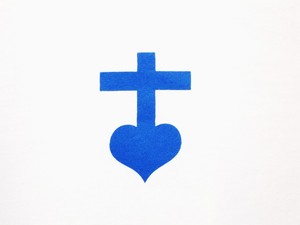            13 rue Louis Laparra                                           Tél : 04.65.94.81.52          13110 PORT de BOUC                                            site : parolefraternite.frN° 1                                                                                                                 1er septembre 2020	Bonjour à tous ! A partir de ce 1er septembre 2020, je commence une nouvelle série de la Lettre mensuelle. Finalement j’ai changé seulement le titre. Je l’appelle désormais : « A l’écoute de la PAROLE de DIEU ».	Je vous propose de revenir sur l’Evangile de dimanche dernier, donc celui du 22ème dimanche de l’année A.	Jésus interroge ses disciples : « Et vous, que dites-vous ? Pour vous, qui suis-je ? » Alors Simon-Pierre prit la parole et dit : « Tu es le Christ, le Fils du Dieu vivant ! » Prenant la parole à son tour, Jésus lui dit : « Heureux es-tu, Simon fils de Yonas : ce n’est pas la chair et le sang qui t’ont révélé cela, mais mon Père qui est aux cieux. Et moi, je te le déclare : Tu es Pierre, et sur cette pierre je bâtirai mon Église ; et la puissance de la Mort ne l’emportera pas sur elle. Je te donnerai les clés du royaume des Cieux : tout ce que tu auras lié sur la terre sera lié dans les cieux, et tout ce que tu auras délié sur la terre sera délié dans les cieux. » Alors, il ordonna aux disciples de ne dire à personne que c’était lui le Christ. À partir de ce moment, Jésus commença à montrer à ses disciples qu’il lui fallait partir pour Jérusalem, souffrir beaucoup de la part des anciens, des grands prêtres et des scribes, être tué, et le troisième jour ressusciter. Pierre, le prenant à part, se mit à lui faire de vifs reproches : « Dieu t’en garde, Seigneur ! Cela ne t’arrivera pas. » Mais lui, se retournant, dit à Pierre : « Passe derrière moi, Satan ! Tu es pour moi une occasion de chute : tes pensées ne sont pas celles de Dieu, mais celles des hommes. Alors Jésus dit à ses disciples : « Si quelqu’un veut marcher à ma suite, qu’il renonce à lui-même, qu’il prenne sa croix et qu’il me suive. » (Mt 16, 18-24)	C’est vraiment un texte étonnant et plein d’enseignement. En effet Jésus dit d’abord au chef des apôtres : «Tu es Pierre, et sur cette pierre je bâtirai mon Église ; et la puissance de la Mort (du mal) ne l’emportera pas sur elle » Puis il dit quelques instants après à ce même Pierre : « Passe derrière moi, Satan ! Tu es pour moi une occasion de chute : tes pensées ne sont pas celles de Dieu, mais celles des hommes. » Donc dans un premier temps Jésus donne toute sa confiance à Pierre, mais il semble lui dire ensuite : ATTENTION ! Cette confiance que je te donne doit s’accompagner d’une attitude absolue : « rester derrière moi, rester à ma suite, rester à mon écoute… » Pierre, si tu veux me suivre jusqu’au bout, reste derrière moi et à mon écoute. Sinon tu ne feras plus la volonté de Dieu. D’où cette réaction très forte de Jésus : si tu prétends me dicter ma conduite et que tu te places ainsi devant moi, tu ne fais plus la volonté de Dieu mais celle de Satan. 	Nous aussi nous devons rester derrière le Christ, marcher à la suite du Christ. C’est lui qui nous guide et nous conduit. C’est aussi son Eglise qui nous guide. Demeurons toujours derrière le Christ, à la suite du Christ. Demeurons dans l’obéissance à son Eglise, car si les hommes d’Eglise sont des pécheurs, comme Pierre, l’Eglise, elle, est sainte. Elle est l’épouse du Christ.Père Thierry-François